  	С 2023 года в Ростовской области внедрена «Целевая модель развития региональных систем дополнительного образования детей» федерального проекта «Успех каждого ребенка» национального проекта «Образование».В регионе созданы новые управленческие структуры: межведомственный совет, региональный модельный центр и 55 муниципальных опорных центров. Созданные структуры решают задачи по поднятию престижа дополнительного образования детей и обновлению содержания программ в соответствии с вызовами времени и приоритетными направлениями социального - экономического развития Ростовской области.       С 1 сентября 2023 года реализуется механизм персонифицированного финансирования дополнительного образования (выдача социальных сертификатов) в рамках социального заказа.  Социальный сертификат дополнительного образования – это официальное подтверждение возможности детей обучаться в наиболее востребованных для них образовательных программах, кружках и секциях дополнительного образования за счет средств государства. Сертификат — это не бумажный документ, а электронная запись в региональном Навигаторе.Сертификат выдается детям от 5 до 17 лет, оформить его нужно один раз, и он действителен до совершеннолетия.  Денежный эквивалент сертификата утверждается в каждом муниципальном образовании и ежегодно обновляется.Сертификат нельзя обналичить. Если ребенок не будет заниматься ни в одном кружке или пойдет только в платные, деньги вернут в государственный бюджет только после написания заявления на отчисление. Сертификатом можно оплатить кружок, секции, которые занимаются именно дополнительным образованием, то есть имеют соответствующую лицензию, а также программы организации, прошедшие региональную независимую оценку качества. Общеразвивающие программы, подходящие под оплату сертификатом выделены в Навигаторе дополнительного образования области. Кроме того, сертификатом нельзя оплатить предпрофессиональные программы, занятия в школе искусств. Учреждения г.Волгодонска, работающие по сертификатам:МБУДО «Центр детского творчества», г.Волгодонск ул.Энтузиастов, 36, тел. 8 (8639) 29 – 02- 80,  http://cdt-volgodonsk.ru/ МБУДО «Центр «Радуга», г.Волгодонск, ул.Весенняя, 3, тел. 8 (8639) 26- 77- 41, https://volgodonsk-center-raduga.ru/  МБУДО «Станция юных техников», г.Волгодонск ул. Ленина, 112, тел. 8 (8639) 25 – 04 – 28,  http://www.sutvdonsk.ru/ МБУДО «Пилигрим», г.Волгодонск, ул.Дружбы, 1, тел. 8 (8639) 23 -  32 – 35, http://www.piligrim-vdonsk.ru/ МБУДО СШ № 4, г.Волгодонск, ул.50 лет ВЛКСМ, 4, тел. 8 (8639) 22-49-32, http://school-sport4.moy.su/ МБУДО СШ № 6 г.Волгодонск, ул.Морская, 23 «а», тел. 8 (8639) 22-28-18, https://www.dussch-6.ucoz.ru/ Как получить сертификат дополнительного образования в Ростовской области?Через портал «Навигатор дополнительного образования», https://portal.ris61edu.ru/.Через портал «Госуслуги» - личный кабинет,Обратиться в Муниципальный опорный центр г.Волгодонска (МОЦ) по месту жительства. Контакты МОЦ: http://cdt-volgodonsk.ru/municzipalnyj-opornyj-czentr-mocz Электронная почта МОЦ Волгодонск:  MOTSvolgodonsk@yandex.ruМОЦ в ВК: https://vk.com/club220138145  Для получения сертификата вам понадобятся документы:Документ, удостоверяющий личность родителя или законного представителя ребенка;Документ, удостоверяющий личность ребенка;СНИЛС родителя и ребенка. Инструкция по получению Социального сертификата представлена по ссылке: https://rmc61.ru/services/instruktsiya/.Подробную информацию о реализации Социального сертификата можно получить в Муниципальном опорном центре, контактная информация: http://cdt-volgodonsk.ru/municzipalnyj-opornyj-czentr-mocz   На территории Ростовской области работает Горячая линия для родителей по вопросам использования сертификата дополнительного образования в Ростовской области: https://t.me/rmcro. 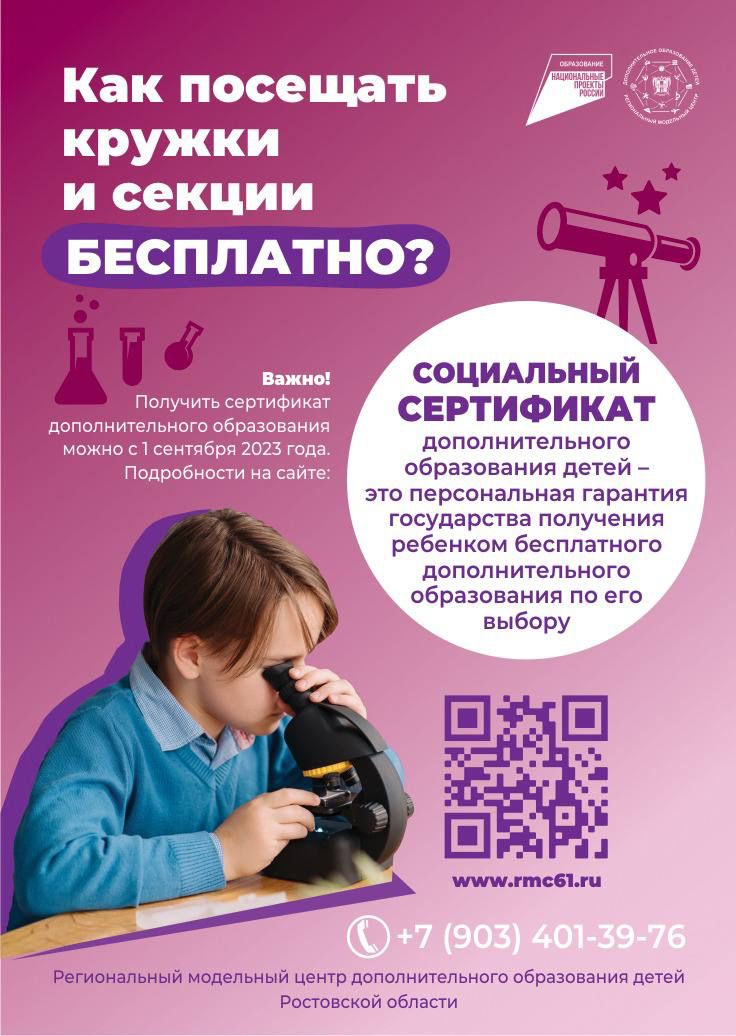 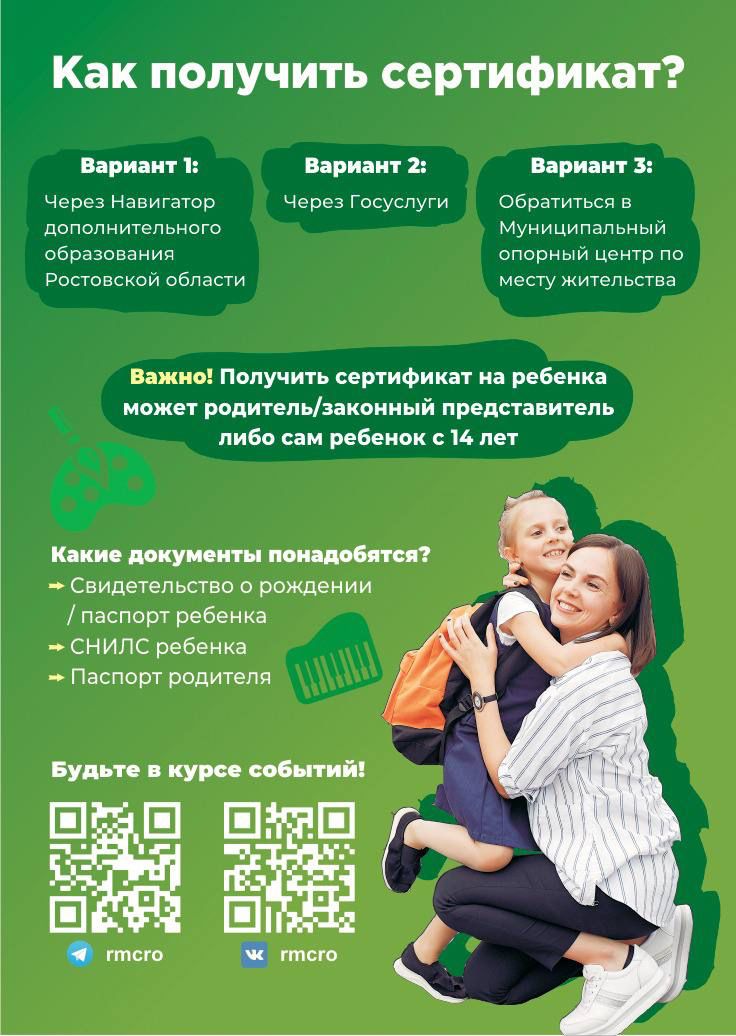 